проєкт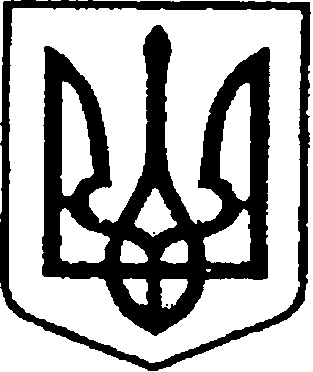 УКРАЇНАЧЕРНІГІВСЬКА ОБЛАСТЬН І Ж И Н С Ь К А    М І С Ь К А    Р А Д АВ И К О Н А В Ч И Й    К О М І Т Е ТР І Ш Е Н Н Явід ___ вересня 2020 року	          м. Ніжин	                                   №____     Про відзначення з нагоди200-річчя з дня відкриттяНіжинської вищої школиВідповідно до  статей 40, 42, 53, 59 Закону України «Про місцеве самоврядування в Україні», рішення Ніжинської міської ради Чернігівської області «Про внесення змін до рішення Ніжинської міської ради                              від 03 травня 2017 року №27-23/2017 «Про затвердження Положень                    про Почесну грамоту, Грамоту та Подяку виконавчого комітету Ніжинської міської ради» від 02.02.2018 р. №18-35/2018, Регламенту виконавчого комітету Ніжинської міської ради Чернігівської області VІІ скликання, затвердженого рішенням виконавчого комітету Ніжинської міської ради Чернігівської області VІІ скликання  від 11.08.2016 р. №220, розглянувши клопотання ректора Ніжинського державного університету імені Миколи Гоголя О.Г. Самойленка з нагоди 200-річчя з дня відкриття Ніжинської вищої школи, виконавчий комітет Ніжинської міської ради вирішив: 1.Нагородити Почесною Грамотою виконавчого комітету Ніжинської міської ради за значний внесок у розвиток освіти і науки, плідну наукову і педагогічну діяльність професора Лісовця Олега Васильовича – завідувача кафедри соціальної педагогіки і соціальної роботи Ніжинського державного університету імені Миколи Гоголя.2.Оголосити Подяку виконавчого комітету Ніжинської міської ради: 2.1.Боровику Володимиру Віталійовичу – старшому викладачу кафедри географії, туризму та спорту Ніжинського державного університету імені Миколи Гоголя;2.2.Волоску Олександру Миколайовичу – концертмейстеру кафедри музичної педагогіки та хореографії Ніжинського державного університету імені Миколи Гоголя;2.3.Коломійченко Марині Михайлівні – викладачу кафедри інструментально-виконавської підготовки Ніжинського державного університету імені Миколи Гоголя;2.4.Андрущенко Людмилі Борисівні – старшому викладачу кафедри германської філології  та методики викладання іноземних мов Ніжинського державного університету імені Миколи Гоголя;2.5.Давиденко Олені Василівні – доценту кафедри германської філології та методики викладання іноземних мов Ніжинського державного університету імені Миколи Гоголя;2.6.Іванову Віктору Васильовичу – доценту кафедри інформаційних технологій і аналізу даних Ніжинського державного університету імені Миколи Гоголя;2.7.Остапчук Валентині Володимирівні – доценту кафедри географії, туризму та спорту Ніжинського державного університету імені Миколи Гоголя;2.8.Щербак Олені Миколаївні – доценту кафедри німецької мови Ніжинського державного університету імені Миколи Гоголя;2.9.Бездухову Олександру Анатолійовичу – старшому викладачу кафедри географії, туризму та спорту Ніжинського державного університету імені Миколи Гоголя;2.10.Бугаєць Наталії Олександрівні – старшому викладачу кафедри інформаційних технологій і аналізу даних Ніжинського державного університету імені Миколи Гоголя;2.11.Здоровець Тетяні Григорівні – асистенту кафедри загальної та практичної психології Ніжинського державного університету імені Миколи Гоголя;2.12.Мирон Інні Василівні – старшому викладачу кафедри географії, туризму та спорту Ніжинського державного університету імені Миколи Гоголя;2.13.Паливоді Юлії Миколаївні – старшому лаборанту кафедри біології Ніжинського державного університету імені Миколи Гоголя. 3.Відділу юридично-кадрового забезпечення апарату виконавчого комітету Ніжинської міської ради (Лезі В. О.) забезпечити оприлюднення цього рішення на офіційному сайті Ніжинської міської ради.4.Відділу бухгалтерського обліку апарату виконавчого комітету Ніжинської міської ради (Єфіменко Н.Є.)  забезпечити виконання цього рішення у частині видачі бланків Почесної грамоти,  Подяк та рамок.5.Фінансовому управлінню Ніжинської міської ради виділити                               виконавчому комітету Ніжинської міської ради кошти у сумі 248,45 грн.             на покриття витрат на грошову винагороду за рахунок коштів міської цільової програми заходів з відзначення державних та професійних свят, ювілейних       та святкових дат, відзначення осіб, які зробили вагомий внесок у розвиток Ніжинської міської ОТГ, здійснення представницьких та інших заходів на 2020 рік КТКВ (0210180), КЕКВ (2730)».6.Контроль за виконанням цього рішення покласти на керуючого справами виконавчого комітету Ніжинської міської ради Колесника С.О.Міський голова						    	                    А.В. ЛінникПояснювальна запискадо проекту рішення «Про відзначення з нагоди200-річчя з дня відкриття Ніжинської вищої школи»Відповідно до ст. 40 Закону України «Про місцеве самоврядування                в Україні», рішення Ніжинської міської ради Чернігівської області «Про внесення змін до рішення Ніжинської міської ради  від 03 травня 2017 року №27-23/2017 «Про затвердження Положень про Почесну грамоту, Грамоту та Подяку виконавчого комітету Ніжинської міської ради» від 02.02.2018р.     №18-35/2018, клопотання ректора Ніжинського державного університету імені Миколи Гоголя О.Г. Самойленка пропонуються кандидатури до відзначення Почесною Грамотою та Подяками виконавчого комітету Ніжинської міської ради за значний внесок у розвиток освіти і науки, плідну наукову і педагогічну діяльність та з нагоди 200-річчя з дня відкриття Ніжинської вищої школи. Проект рішення «Про відзначення з нагоди 200-річчя з дня відкриття Ніжинської вищої школи» складається  з шести розділів.Відділ юридично-кадрового забезпечення апарату виконавчого комітету Ніжинської міської ради, відповідно до Закону України «Про доступ до публічної інформації», забезпечує опублікування цього рішення шляхом оприлюднення на офіційному сайті Ніжинської міської ради.Доповідати проект рішення на засіданні буде начальник сектора з питань кадрової політики відділу юридично-кадрового забезпечення апарату виконавчого комітету Ніжинської міської ради Чепуль Ольга Віталіївна.Начальник відділу юридично-кадровогозабезпечення апарату виконавчогокомітету Ніжинської міської ради                                                          В. О. Лега